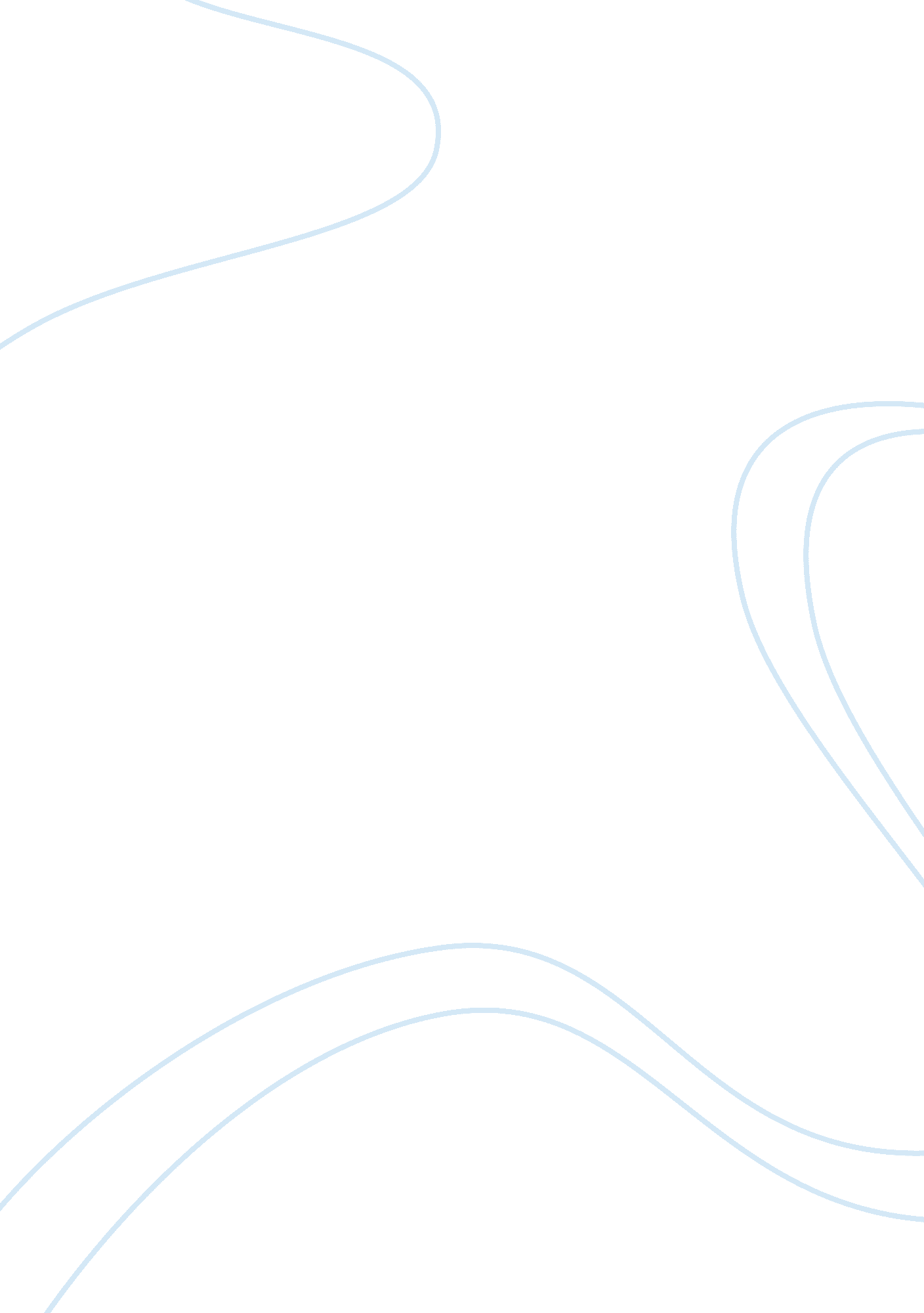 Mycn-mediated transcriptional repression in neuroblastoma: the other side of the ...Health & Medicine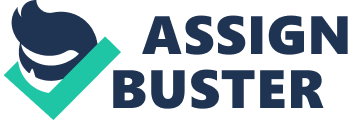 Introduction Neuroblastoma is one of the most frequent extracranial solid tumor in childhood. It arises from the neural crest cells during development of the sympathetic nervous tissue. The overall incidence is approximately one case in 7, 000 live births and the median age at diagnosis is about 18 months. Neuroblastoma is responsible for around 15% of all pediatric oncology deaths. Roughly 25% of most aggressive neuroblastomas are characterized by the amplification/overexpression of the MYCN transcription factor that nowadays is considered one of the most robust prognostic factors for the neuroblastoma unfavorable outcome ( Bordow et al., 1998 ; Cohn et al., 2009 ). Recently it has been demonstrated that MYCN protein level is predictive for neuroblastoma outcome independently from its genomic amplification and up-regulation ( Chan et al., 1997 ). In fact, it is well known that MYCN protein level is not always correlated with its mRNA level thus suggesting possible different ways to increase MYCN protein stabilization. Indeed, activated PI3K/AKT pathway and Aurora kinase A activity (AURKA) has been demonstrated to be involved in MYCN protein stabilization ( Kenney et al., 2004 ; Chesler et al., 2006 ; Otto et al., 2009 ; Segerstrom et al., 2011 ). Another formal demonstration that gene and protein expression are not always equivalent came from Molenaar et al. (2012) . They found out that MYCN protein level can be enhanced by LIN28B overexpression through its repression activity on Let-7 microRNA (miRNA) which regulates MYCN protein amount ( Molenaar et al., 2012 ). Furthermore, Valentijn et al. (2012) have identified a novel MYCN-dependent signature consisting of 157 genes that directly correlate with MYCN protein level but not with MYCN amplification thus increasing the MYCN protein level significance in neuroblastoma development and outcome. Notably, among these genes there are 21 down-regulated genes involved in neuronal differentiation ( Valentijn et al., 2012 ). MYCN, as a member of Myc family, is a transcription factor primarily known for its transactivating function, but during the last 10 years it has been also shown that it has the ability to repress transcription of target genes. The aims of this review are to discuss the role of MYCN-mediated repression in neuroblastoma onset and summarize the knowledge so far accrued on the molecular mechanism(s) by which MYCN can exert transcriptional repression on a specific subset of genes, the majority of which involved in apoptosis, cell differentiation, and cell cycle regulation. MYCN MYCN was first discovered in 1983 by Schwab et al. (1983) as a paralog of the most popular c-Myc ( Vennstrom and Bishop, 1982 ; Vennstrom et al., 1982 ). The Myc family of transcription factors is composed by three elements: c-MYC, L-MYC, and MYCN. The Myc oncoproteins are transcription factors belonging to a subset of the larger class of proteins containing basic-region/helix-loop-helix/leucine-zipper (BR/HLH/LZ) motifs. They are structurally similar: the N-Term region can interact with co-activators or co-repressors and contains several domains conserved among the Myc family members, whereas the C-Term carries a BR/HLH/LZ domain required for dimerization with the partner MAX and for interaction with DNA. MYCN is predominantly expressed in the peripheral and central nervous systems, lung, kidney, and spleen during embryonic development, and it is subjected to a strict temporal and spatial expression pattern as shown by comparison of fetal and adult brain cells ( Grady et al., 1987 ) and by analyses of fetal mouse tissues during the development ( Jakobovits et al., 1985 ; Zimmerman et al., 1986 ). MYCN heterodimerizes with MAX forming a functional transcriptional activator that can bind DNA upon a specific consensus sequence CACGTG called E-Box. Like c-MYC, MYCN recruits histone acetyltransferase complexes [i. e., transformation/transcription domain-associated protein (TRRAP) and Tat-interactive protein 60 kDa (TIP60)] that keep chromatin in an active state ( Frank et al., 2003 ). Moreover, it was demonstrated that MYC can also promote transcript elongation by recruiting positive transcription elongation factor (pTEF-β) that induces phosphorylation of Ser2 of RNA polymerase C-terminal domain (CTD; Majello et al., 1999 ). First indication that MYC can act as a transcriptional repressor came from Cleveland et al. (1988) . Nonetheless it was not possible to identify specific DNA sequences that were bound by MYC in order to enact transcription repression. Later on, these issues were elucidated demonstrating that MYC induces transcriptional repression by an indirect binding to DNA trough interaction with basal transcription factors as specific protein 1 (SP1; Gartel et al., 2001 ) or Myc-interacting zinc-finger protein-1 (MIZ-1; Peukert et al., 1997 ). The importance of MYC induced repression were then emphasized by genome-wide chromatin immunoprecipitation analyses which demonstrated that more than 40% of MYC binding sites lack recognizable E-Box sequences ( Zeller et al., 2006 ) suggesting that MYC can repress many target genes, most likely through mechanisms that are distinct from those used to activate transcription. We already mentioned in this review that MYCN and c-MYC are highly homologous and share several domains including the transactivating and DNA binding domains. This has led to think that c-Myc and MYCN can function in similar fashion although expressed in different cellular backgrounds. Thus, several investigations pertaining to MYCN activity have been, somehow, suggested by previous studies on c-Myc. More specifically, these studies revealed that not all genes are repressed by Myc through the same mechanism. Some Myc repressed target genes contain a subclass of initiator elements (INRs consensus, YYCAYYYYY, where Y represents a pyrimidine base T/C), which are usually, but not exclusively, present in TATA-less promoter types. INRs elements are recognized by transcription factor II D (TFII-D) as well as a number of regulatory proteins like TFII-I, YY1, and the MIZ-1. It has been demonstrated that c-Myc can interact with MIZ-1 and that the MIZ-1/Myc complex promotes stabilization of Myc by inhibiting its ubiquitination and degradation ( Park et al., 2001 ; Eilers and Eisenman, 2008 ; Akter et al., 2011 ). MIZ-1 (also known as ZBTB17) gene encodes for a protein of 721 aa characterized by a series of consecutive 13 zinc-finger domains (N-terminus) and a BTB (BR-C, ttk, and bab)/POZ (pox virus and zinc-finger) domain which is a protein/protein interaction domain found in a multiple zinc-finger proteins. MIZ-1 interacts with Myc “ outside” the helix-loop-helix (HLH) domain, but does not interact with Mad, Max, and Mnt ( Peukert et al., 1997 ; Eilers and Eisenman, 2008 ). Nowadays the putative mechanism of MYCN-mediated repression through interaction with MIZ-1 is still unclear. Other sets of genes repressed by Myc do not contain INR sequences and the repression appears to be mediated by group-specific component (GC)-rich regions that are recognized by other factors. An important GC binding protein that is involved in the repression mechanism is the basal transcription factor 1 (SP1; Liu et al., 2007 ; Marshall et al., 2010 , 2011 ; Valli et al., 2012 ). SP1 is a zinc-finger protein of 785 aa, involved in many cellular processes including: differentiation, growth, apoptosis, responses to DNA damage, and chromatin remodeling. It possesses two transcriptional activation domains (TADs) and normally recruits TATA-binding protein (TBP). The interaction between MYCN and SP1 was deeply investigated by Iraci et al. (2011) that identified, through GST pull down assay, the MB2 (MYC box 2) as the MYCN domain responsible of its interaction with SP1. Once MYCN is bound to SP1, it exerts its repressive function via recruitments of chromatin modifiers such as histone deacetylases. In 2007, Marshall and colleagues have also shown that MYCN can repress transcription of the transglutaminase 2 (TG2) gene through interaction with SP1 and subsequent recruitment of histone deacetylase 1 (HDAC1) that removes the acetyl group of histone tail inducing a greater compacting of chromatin and consequent transcriptional repression ( Liu et al., 2007 ). Importantly, chromatin immunoprecipitation studies have shown that HDAC1 recruitment by MYCN occurs in absence of the partner MAX and can be disrupted using trichostatin A (TSA), an HDAC1 inhibitor. However, while HDAC1 is released by the complex in the presence of TSA, MYCN remains associated with the TG2 promoter suggesting that the formation of a SP1/MYCN/HDAC1 complex is quite dynamic. MYCN as well as c-MYC seems to interact with several paralogs of HDAC1 such as HDAC2 or HDAC3 ( Zhang et al., 2012a , b ). Marshall et al. (2010) demonstrated that MYCN can inhibit the transcription of CyclinG2 gene through the interaction with SP1 and HDAC2 and consequent transcriptional repression of the gene. In vitro analyses of the MYCN regions required for its interaction with both SP1 and MIZ-1 show that MYCN MB2 domain can directly interact with SP1, while the basic helix-loop-helix leucine-zipper (bHLHZip) domain is required for interaction with MIZ-1. The “ ternary complex” can also drive the transcriptional repression of genes such as TRKA (tyrosine kinase receptor A), P75NTR (p75 neurotrophin receptor), and p21 in neuroblastoma by recruitment of HDAC1 on the respective promoters ( Iraci et al., 2011 ). Finally, a MYCN/SP1 complex also appears to be critical for the recruitment of SIRT1 (a NAD-dependent histone deacetylase; Marshall et al., 2011 ) to repress the transcription of MPK3 gene. In this case the MB1 domain of MYCN encompassing amino acids 1–88 is required for its physical association with SIRT1 ( Liu et al., 2007 ). Cell Cycle and Proliferation Although MYCN and c-MYC are generally defined as oncogenes which act as positive transcriptional regulators of pro-proliferative gene networks, it has been also proposed that they may also promote the oncogenic process through repression of target genes including both protein-encoding genes and miRNAs ( Shohet et al., 2011 ). Like c-MYC, MYCN, when induced ectopically, stimulates the re-entry of quiescent cells into the cell cycle and shortens the time taken to progress through the cell cycle, specifically reducing the G1 phase and decreasing cell attachment to the extracellular matrix. Nevertheless, reduction of MYCN expression level promotes cell cycle arrest, differentiation, and apoptosis ( Bell et al., 2010 ). Cyclin-dependent kinase inhibitors (CKIs) are a fundamental class of proteins that negatively regulate progression through the cell cycle and so prevent uncontrolled cell growth and cancer. There are two distinct families of CDK inhibitors: INK4 and Cip/Kip ( Sherr and Roberts, 1999 ). The members of the INK4 family (p16 INK4a , p15 INK4b , p18 INK4c , p19 INK4d ) specifically inhibit the activity of CDK4 and CDK6, whereas Cip/Kip members (p21 CIP1/WAF1 , p27 KIP1 , p57 KIP2 ) inhibit all the other cyclin–CDK complexes. MYCN represses the expression of p21 CIP1 , by forming a complex with transcriptional regulators, such as the MIZ-1 and SP1 ( Iraci et al., 2011 ) thereby promoting cell growth and cancer onset. Because of its high homology with c-MYC, it is plausible to think that MYCN may repress p15 INK4b as well, through the same mechanism enacted by c-MYC, although this has not been formally demonstrated ( Staller et al., 2001 ; Wu et al., 2003 ). A more complex scenario of the role of MYCN as a pivotal regulator of the cell cycle is provided by studies employing small interfering RNAs (siRNAs). MYCN knock-down in neuroblastoma MYCN-amplified (MNA) cell lines such as IMR32 and SKNBE(2c) determines an up- or down-regulation of several cell cycle related genes involved in different important signaling pathways. For example, Bell et al. (2007) have identified a number of genes involved in regulation of the G1 checkpoint that are differentially expressed after MYCN knock-down. Tumor protein 53-induced protein 1 (TP53INP1) has been reported to cause a G1 arrest and apoptosis and its expression level increases after MYCN knock-down. This is a MYCN-dependent effect as confirmed by experiment in TET21N neuroblastoma cells that carry a MYCN conditional minigene. TP53INP1 regulates p53 and p73 transcriptional activity, and in particular has been found to increase p53-dependent p21 WAF1 transcription ( Bell et al., 2007 ). A member of Dickkopf (DKK) family, DKK1, is down-regulated by MYCN in neuroblastoma and this might contribute to the well-documented stimulation of cell proliferation by MYCN ( Lutz et al., 1996 ). Surprisingly, DKK1 inducible expression did not inhibit the canonical Wnt/β-catenin signaling, suggesting a role of DKK1 in an alternative route of the Wnt pathway ( Koppen et al., 2007 ). Transforming growth factor β (TGF-β) is a potent inhibitor of cell proliferation and induces differentiation and growth arrest in certain cell types. TGF-β signaling pathway targets include bone morphogenetic proteins, Smad transcription factors and activins. p57 cip2 , a CDK inhibitor that targets cyclin D–CDK4/6 complexes, is the downstream transcriptional target of TGF-β signaling which causes a G1 arrest. Levels of TGF-β2 and p57 cip2 expression increased 48 h after MYCN knock-down in p53wt IMR32 cells. Therefore, amplification of MYCN expression in this neuroblastoma genetic background may repress TGF-β signaling in order to prevent cyclin D inhibition by p57 cip2 ( Bell et al., 2007 ). Valentijn et al. (2005) suggest that MYCN expression represses cell division cycle 42 gene (CDC42) a G-protein involved in a cytoskeletal remodeling pathway. Ectopic MYCN expression decreased CDC42 expression in the Tet21N system and conversely MYCN siRNA increased CDC42 expression ( Valentijn et al., 2005 ). All MYCN downstream regulated gene (NDRG) family members seem to be required in many biological responses even if their exact role is not yet clear. NDGR proteins contribute to cell proliferation, differentiation, development, and stress responses. Emerging evidence suggests that mutations in these genes are associated with diverse neurological and electrophysiological syndromes. Shimono et al. (1999) reported NDRG1 to be down-regulated by Mycn in mice. Murine NDRG1 promoter activity is repressed by Mycn and Myc ( Shimono et al., 1999 ). Human NDRG1 was also found to be down-regulated in MYCN-amplified neuroblastoma cell lines by interaction of the MYCN protein with the NDRG1 core promoter ( Li and Kretzner, 2003 ). Expression of human NDRG2 is down-regulated by MYCN via transcriptional repression via binding of the MIZ-1 at the core promoter ( Zhang et al., 2006 ). Furthermore, the repression of the NDRG1 and NDRG2 promoter activity by MYC is sensitive to TSA, indicating involvement of histone deacetylase activity in the mechanism of transcriptional repression of these promoters ( Shimono et al., 1999 ; Zhang et al., 2006 ). Cell Invasion As the majority of aggressive solid tumors, neuroblastoma cells develop the ability to invade the surrounding tissues from the primary localization. Once cancer cells reached blood vessels or the lymphatic system, they metastasize throughout all the body. MYCN plays a central role in neuroblastoma invasiveness primarily by direct or indirect repression of specific target genes. Judware and Culp (1997) demonstrated that MYCN overexpression could alter the cell–matrix and cell–cell interactions by reducing expression of α2, α3, β1 integrin subunits. Caveolin-1 is also directly repressed by MYCN ( Park et al., 2001 ) and its down-regulation elicits anchorage-independent growth and tumor formation ( Galbiati et al., 1998 ). Intriguingly, MYCN directly regulates transcription of a specific subset of the ATP-binding cassette (ABC) transporters genes that in addition to their typical drug efflux function appear to control cell motility and invasion ( Porro et al., 2010 ) through mechanism(s) that are not yet known ( Henderson et al., 2011 ). Over the last 10 years, a lot of effort has been made on the biology of miRNAs. MYCN may also activate the transcription of many miRNAs thus causing the indirect repression of genes regulated by them, and interfering, among other things, with the activity of the cell adhesion pathway ( Ma et al., 2010 ; Mestdagh et al., 2010 ). Angiogenesis Angiogenesis is a physiological phenomena consisting in the generation of new capillaries from preexisting vessels. It occurs mainly during embryonic development but can also occur in the adult, for example, during the wound healing and in granulation tissue. Furthermore, angiogenesis is a key feature of more aggressive solid tumors, indeed through the formation of new capillaries to the tumor mass ensures the continuous flow of nutrients and the ability to metastasize. Molecularly, angiogenesis is the result of a complex and strictly regulated interplay between humoral stimulators and inhibitors ( Carmeliet and Jain, 2011 ). Among activators, the vascular endothelial growth factor (VEGF) family holds the most important role ( Nagy et al., 2007 ; Ferrara, 2009 ), but angiogenesis is also induced by other active molecules such as those encoded by the fibroblast growth factor (FGF) family ( Beenken and Mohammadi, 2009 ). Substantially, these two families of activators can induce all the necessary step for a complete angiogenesis. Angiogenesis is also a key pathological marker in neuroblastoma ( Katzenstein et al., 2000 ; Ribatti et al., 2004 ) and many works correlate its induction to the amplification and/or overexpression of MYCN transcription factor ( Ribatti et al., 2002 ; Kang et al., 2008 ). Intriguingly, MYCN has both the ability to transcriptionally activate angiogenic factors and to represses directly the transcription of angiogenic inhibitors. One of the first evidences of MYCN-repressed inhibitors was shown by Fotsis et al. (1999) . They purified a protein factor from non-MYCN-amplified neuroblastoma cells culture medium; such a peptide was absent in MYCN-amplified culture medium and exhibited anti-angiogenic properties ( Fotsis et al., 1999 ). A couple of years later, the same authors identified this peptidic factor as Activin-A ( Breit et al., 2000 ). By the same strategy, Hatzi et al. (2002) identified IL-6 as another important anti-angiogenic factor repressed by MYCN. Repression of Pro-Apoptotic Genes In addition to that previously described another mechanism by which MYCN can contribute to neuroblastoma onset is through the repression of nerve growth factor receptor (NGFR) gene. NGFR, also known as P75NTR, encodes a membrane receptor that binds neurotrophins with low affinity. The role of NGFR in neuroblastoma is still unclear. However, some lines of evidence suggest that the intracellular regions of NGFR containing death domains might send signals to induce neuronal cell death and NGFR expression level are prognostic in neuroblastoma correlating with undifferentiated tumors ( Casaccia-Bonnefil et al., 1998 ; Schulte et al., 2009 ). As for TRKA, the expression of NGFR is strongly down-regulated in aggressive neuroblastoma having MYCN overexpression. Recently, Iraci et al. (2011) demonstrated that MYCN can bind NGFR promoter thus repressing its expression. They also proved that MYCN silencing using a siRNA technology induces a NGFR re-expression and sensitize neuroblastoma cells to NGF-mediated apoptosis ( Iraci et al., 2011 ). Intriguingly, MYCN also represses genes characterized by an anti-apoptotic function such as Galectin-3 suggesting a very complex balance on apoptosis regulation ( Veschi et al., 2012 ). Differentiation Differentiation is a cellular process by which a less specialized cell becomes more specialized during development. Up to date, cellular differentiation is very important in cytopathology where the level of differentiation is used as a measure of cancer progression and aggressiveness. In fact, more aggressive neuroblastoma stages (III and IV) are usually characterized by a low grade of differentiated cells. Is well known that MYCN can form several complexes capable of regulating both directly and indirectly a set of genes involved in neuronal differentiation processes. High level of MYCN drives down-regulation of NLRR3, a gene with effects on cell differentiation ( Koppen et al., 2007 ; Akter et al., 2011 ). Jiang et al. (2011) suggest that a stable MYCN knock-down using lentiviral short hairpin RNAs (shRNAs) can induce p27 and nuclear export sequence (NES) increase with subsequent stimulation of the neuronal differentiation pathways. In addition, neuroblastomas without MYCN amplification are characterized by good expression levels of Shh–GLI1–Ptch1 and good prognosis though the molecular link between these two aspects is unknown ( Souzaki et al., 2010 ). In contrast to other cancer types, the Hh pathways may be associated with commitment and differentiation stimuli in neuroblastoma ( Ahlgren and Bronner-Fraser, 1999 ; Williams et al., 2000 ). Moreover MYCN has been found to play a pivotal role in neurotrophic tyrosine receptor kinase (NTRK) gene family regulation especially on TRKA receptor. Is well known that MYCN expression counter-correlates with TRKA expression and that more aggressive neuroblastomas are characterized by low levels of TRKA ( Nakagawara et al., 1992 , 1993 ; Suzuki et al., 1993 ; Brodeur, 2003 ). Nara et al. (2007) found out that after silencing MYCN using RNA interference (RNAi) technology the relative expression of TRKA and TRKC were significantly up-regulated; in addition, Iraci et al. (2011) described the molecular mechanism by which MYCN can directly repress TRKA expression. Furthermore, MYCN can up-regulate Bmi1t protein thus leading to repression of KIF1Bb and tumor suppressor in lung cancer 1 (TSLC1) transcription and maintaining an undifferentiated cell status ( Ochiai et al., 2010 ). Another important contributor to cell differentiation is TG2. TG2 is a multifunctional enzyme that catalyses transamidation and multimerization of proteins. It is involved in both intra- and extracellular processes and its deregulation determine various downstream effects in several types of cancer. It has been demonstrated that the MYCN-mediated repression of TG2 is essential to inhibit neuronal differentiation in MYCN overexpressing neuroblastoma cells. MYCN recruits HDAC1 protein to a core promoter of TG2 gene containing SP1 binding sites where SP1 transcription factor is bound ( Fesus and Piacentini, 2002 ; Lorand and Graham, 2003 ; Liu et al., 2007 ). Finally, a recent study by Valli et al. (2012) has provided support that MYCN can prevent neuronal differentiation by repressing transcription of the CDKL5 gene through interaction with SP1. miRNA and MYCN: an Indirect Mechanism of Gene Expression Control Almost 20 years ago, Victor Ambros and colleagues found out that LIN-14 protein abundance, in C. elegans , was directly regulated by a short RNA product encoded by the lin4 gene ( Lee et al., 1993 ). In the last 20 years, hundreds of studies have addressed short RNA function and regulation. miRNA have been found to be misregulated in a variety of tumors and some of them have a tumor suppressor function while others have a oncogenic function (oncomiR). Numerous studies in neuroblastoma have shown that MYCN can act as a transcriptional regulator factor even on miRNA expression. MYCN could suppress miR-152 expression thus playing an important role in the control of the genome methylation status, DNA methyltransferase 1 (DNMT1) being a direct target of miR-152 ( Das et al., 2010 ). A well-known target of MYCN is the miR-17-92 cluster. Indeed, MYCN up-regulates miR-17-92 cluster and one of the effects is a down-regulation of DKK3 a gene with tumor suppressor function involved in Wnt pathway and having a significance value in neuroblastoma prognosis ( De Brouwer et al., 2012 ). Low levels of DKK3 are usually associated with MYCN-amplified tumors and its down-regulation promotes G1 arrest checkpoint skipping through its negatively regulation of β-catenin and cyclin D. The miR-17-92 cluster has been found to be involved even in the negative regulation of cluster in a gene involved in metastasization process ( Chayka et al., 2009 ). Besides miR-591, a short tumor suppressor RNA, is down-regulated in neuroblastomas with MYCN amplification ( Shohet et al., 2011 ). Interestingly, miR-542-5p is another miRNA found expressed at low level in patients with highly aggressive neuroblastoma. It is still unknown if MYCN directly or indirectly regulates this miRNA but it is clear that miR-542-5p expression correlates with TRKA expression both in vivo and in vitro thus playing a role in neuroblastoma outcome ( Schulte et al., 2010 ). Recently, Lynch et al. (2012) have found that MYCN can bind at promoter level of miR-335 promoting its repression, resulting in up-regulation of TGF-β with consequent enhancement of cell migration and invasiveness. Finally MYCN up-regulates a set of miRNA with oncogenic function (oncomiR) as miR380-5p, miR-9, and miR-221 but the molecular mechanism is still unknown ( Schulte et al., 2008 ; Ma et al., 2010 ; Swarbrick et al., 2010 ). On top of this it is well taken that MYCN overexpression could be associated with genomic instability and that such an instability affect miRNA expression profiles ( Shohet et al., 2011 ). Discussion and Perspective Nowadays it is well established that MYCN plays a pivotal role in neuroblastoma tumorigenesis. MYCN, as well as c-MYC, was widely studied as a transcriptional activator leading to the conclusion that up-regulated target genes are responsible for many aspects of the tumor malignancy. On the other hand, a significant amount of work has been done to better understand the importance of MYCN-mediated transcriptional repression in neuroblastoma. From the data available so far in the scientific literature we could conclude that MYCN-mediated transcription repression is at least important as transcription activation. MYCN has the ability to activate genes that increase the malignancy of the tumor and at the same time has the ability to repress genes that can prevent tumor formation or at least that can keep the tumor restricted to a more benign form. One interesting aspect that emerges from these studies is that MYCN can directly interact with many chromatin components, particularly transcription factors and histone modifiers. These findings reveal a complex, still incomplete scenario suggesting that Myc-mediated transcriptional repression needs further investigation and deserves to be considered as a genuine and critical function exerted by this transcription factor during oncogenesis. When we think of Myc as a transcription activator we always see it as part of a long lasting partnership with Max. It is this specific heterodimer that does the job for activated transcription. Very recent studies have shown that this complex is simply more than just a transcription factor; in fact increased intracellular levels of the Myc/Max dimer seems to globally elevate the transcription rate of almost all genes normally expressed in that specific cellular system ( Lin et al., 2012 ; Nie et al., 2012 ). Although this seems to be the case for actively transcribed genes, less clear is the role of the Myc/Max complexion repressed genes. However, these studies recognize that Myc can also determine repression of several hundred genes, the mechanism for that remains elusive or is simplistically relegated to a non-specified indirect function. Many studies regarding MYCN demonstrate that it is directly involved in such a phenomena and that Myc-mediated repression may involve direct interaction of Myc with many additional regulators of the transcription function. But why so many regulators? A possible explanation may be reached by looking at the dynamics through which the Myc/Max complex forms. There is no doubt that Myc and Max are “ perfect, indissoluble partners” and that this is most likely what happens in normal conditions. The two proteins find each other and exert their function as a dimer complex. Nonetheless this situation is disturbed during oncogenesis, particularly when Myc starts to be up-regulated or even abnormally overexpressed as a consequence of chromosome translocations or gene amplification. In that case, the amount of Myc in the tumor cells strongly exceeds that of Max. Now in addition to increase the amount of the Myc/Max complex, the exceeding Myc may begin to establish uncontrolled liaisons with other nuclear components. The affinity for this components is probably lower as compared to that described for Max, but still strong enough to promote specific biochemical effects. There are few but compelling data that may fit with this model. For instance it has been found that Myc can repress transcription of TG2 by recruiting HDAC1 in the absence of Max. Secondly, there are cell lines such as the rat pheochromocytoma PC12 that express high levels of Myc but do not express Max. Recently it has been found that about 20% of human pheochromocytomas with high Myc carry mutations in the Max gene that cripple its ability to dimerize with Myc ( Burnichon et al., 2012 ). Furthermore, genetic studies in Drosophila show that the fly larvae with a mutated, inactive Max can reach late stages of development whereas this is not possible when Myc is inactivated, suggesting that Myc may exert functions that go beyond its partnership with Max ( Steiger et al., 2008 ). All together, these findings point to the repression function of MYC as an important determinant of oncogenesis. A better comprehension of these mechanisms and the identification of those nuclear proteins that engage MYCN during oncogenesis may highlight new druggable molecular targets that will be helpful to look for new anticancer drugs specifically focalized on defeating neuroblastoma. Conflict of Interest Statement The authors declare that the research was conducted in the absence of any commercial or financial relationships that could be construed as a potential conflict of interest. Acknowledgments We wish to thank Roberto Bernardoni, Giorgio Milazzo, Stefania Purgato, Monica Zoli, and Simone di Giacomo for stimulating discussions. This work was supported by University of Bologna (RFO), the Italian Ministry for Research and Education (PRIN2009), and the Italian Association for Research on Cancer (AIRC, IG-11400). References Ahlgren, S. C., and Bronner-Fraser, M. (1999). Inhibition of sonic hedgehog signaling in vivo results in craniofacial neural crest cell death. Curr. Biol. 9, 1304–1314. Pubmed Abstract | Pubmed Full Text | CrossRef Full Text Akter, J., Takatori, A., Hossain, M. S., Ozaki, T., Nakazawa, A., Ohira, M., et al. (2011). Expression of NLRR3 orphan receptor gene is negatively regulated by MYCN and Miz-1, and its downregulation is associated with unfavorable outcome in neuroblastoma. Clin. Cancer Res. 17, 6681–6692. Pubmed Abstract | Pubmed Full Text | CrossRef Full Text Beenken, A., and Mohammadi, M. (2009). The FGF family: biology, pathophysiology and therapy. Nat. Rev. Drug Discov. 8, 235–253. Pubmed Abstract | Pubmed Full Text | CrossRef Full Text Bell, E., Chen, L., Liu, T., Marshall, G. M., Lunec, J., and Tweddle, D. A. (2010). MYCN oncoprotein targets and their therapeutic potential. Cancer Lett. 293, 144–157. Pubmed Abstract | Pubmed Full Text | CrossRef Full Text Bell, E., Lunec, J., and Tweddle, D. A. (2007). Cell cycle regulation targets of MYCN identified by gene expression microarrays. Cell Cycle 6, 1249–1256. Pubmed Abstract | Pubmed Full Text | CrossRef Full Text Bordow, S. B., Norris, M. D., Haber, P. S., Marshall, G. M., and Haber, M. (1998). Prognostic significance of MYCN oncogene expression in childhood neuroblastoma. J. Clin. Oncol. 16, 3286–3294. Pubmed Abstract | Pubmed Full Text Breit, S., Ashman, K., Wilting, J., Rossler, J., Hatzi, E., Fotsis, T., et al. (2000). The N-myc oncogene in human neuroblastoma cells: down-regulation of an angiogenesis inhibitor identified as activin A. Cancer Res. 60, 4596–4601. Pubmed Abstract | Pubmed Full Text Brodeur, G. M. (2003). Neuroblastoma: biological insights into a clinical enigma. Nat. Rev. Cancer 3, 203–216. Pubmed Abstract | Pubmed Full Text | CrossRef Full Text Burnichon, N., Cascon, A., Schiavi, F., Morales, N. P., Comino-Mendez, I., Abermil, N., et al. (2012). MAX mutations cause hereditary and sporadic pheochromocytoma and paraganglioma. Clin. Cancer Res. 18, 2828–2837. Pubmed Abstract | Pubmed Full Text | CrossRef Full Text Carmeliet, P., and Jain, R. K. (2011). Molecular mechanisms and clinical applications of angiogenesis. Nature 473, 298–307. Pubmed Abstract | Pubmed Full Text | CrossRef Full Text Casaccia-Bonnefil, P., Kong, H., and Chao, M. V. (1998). Neurotrophins: the biological paradox of survival factors eliciting apoptosis. Cell Death Differ. 5, 357–364. Pubmed Abstract | Pubmed Full Text | CrossRef Full Text Chan, H. S., Gallie, B. L., Deboer, G., Haddad, G., Ikegaki, N., Dimitroulakos, J., et al. (1997). MYCN protein expression as a predictor of neuroblastoma prognosis. Clin. Cancer Res. 3, 1699–1706. Pubmed Abstract | Pubmed Full Text Chayka, O., Corvetta, D., Dews, M., Caccamo, A. E., Piotrowska, I., Santilli, G., et al. (2009). Clusterin, a haploinsufficient tumor suppressor gene in neuroblastomas. J. Natl. Cancer Inst. 101, 663–677. Pubmed Abstract | Pubmed Full Text | CrossRef Full Text Chesler, L., Schlieve, C., Goldenberg, D. D., Kenney, A., Kim, G., Mcmillan, A., et al. (2006). Inhibition of phosphatidylinositol 3-kinase destabilizes Mycn protein and blocks malignant progression in neuroblastoma. Cancer Res. 66, 8139–8146. Pubmed Abstract | Pubmed Full Text | CrossRef Full Text Cleveland, J. L., Huleihel, M., Bressler, P., Siebenlist, U., Akiyama, L., Eisenman, R. N., et al. (1988). Negative regulation of c-myc transcription involves myc family proteins. Oncogene Res. 3, 357–375. Pubmed Abstract | Pubmed Full Text Cohn, S. L., Pearson, A. D., London, W. B., Monclair, T., Ambros, P. F., Brodeur, G. M., et al. (2009). The International Neuroblastoma Risk Group (INRG) classification system: an INRG Task Force report. J. Clin. Oncol. 27, 289–297. Pubmed Abstract | Pubmed Full Text | CrossRef Full Text Das, S., Foley, N., Bryan, K., Watters, K. M., Bray, I., Murphy, D. M., et al. (2010). MicroRNA mediates DNA demethylation events triggered by retinoic acid during neuroblastoma cell differentiation. Cancer Res. 70, 7874–7881. Pubmed Abstract | Pubmed Full Text | CrossRef Full Text De Brouwer, S., Mestdagh, P., Lambertz, I., Pattyn, F., De Paepe, A., Westermann, F., et al. (2012). Dickkopf-3 is regulated by the MYCN-induced miR-17-92 cluster in neuroblastoma. Int. J. Cancer 130, 2591–2598. Pubmed Abstract | Pubmed Full Text | CrossRef Full Text Eilers, M., and Eisenman, R. N. (2008). Myc’s broad reach. Genes Dev. 22, 2755–2766. Pubmed Abstract | Pubmed Full Text | CrossRef Full Text Ferrara, N. (2009). VEGF-A: a critical regulator of blood vessel growth. Eur. Cytokine Netw. 20, 158–163. Pubmed Abstract | Pubmed Full Text Fesus, L., and Piacentini, M. (2002). Transglutaminase 2: an enigmatic enzyme with diverse functions. Trends Biochem. Sci. 27, 534–539. Pubmed Abstract | Pubmed Full Text | CrossRef Full Text Fotsis, T., Breit, S., Lutz, W., Rossler, J., Hatzi, E., Schwab, M., et al. (1999). Down-regulation of endothelial cell growth inhibitors by enhanced MYCN oncogene expression in human neuroblastoma cells. Eur. J. Biochem. 263, 757–764. Pubmed Abstract | Pubmed Full Text | CrossRef Full Text Frank, S. R., Parisi, T., Taubert, S., Fernandez, P., Fuchs, M., Chan, H. M., et al. (2003). MYC recruits the TIP60 histone acetyltransferase complex to chromatin. EMBO Rep. 4, 575–580. Pubmed Abstract | Pubmed Full Text | CrossRef Full Text Galbiati, F., Volonte, D., Engelman, J. A., Watanabe, G., Burk, R., Pestell, R. G., et al. (1998). Targeted downregulation of caveolin-1 is sufficient to drive cell transformation and hyperactivate the p42/44 MAP kinase cascade. EMBO J. 17, 6633–6648. Pubmed Abstract | Pubmed Full Text | CrossRef Full Text Gartel, A. L., Ye, X., Goufman, E., Shianov, P., Hay, N., Najmabadi, F., et al. (2001). Myc represses the p21(WAF1/CIP1) promoter and interacts with Sp1/Sp3. Proc. Natl. Acad. Sci. U. S. A. 98, 4510–4515. Pubmed Abstract | Pubmed Full Text | CrossRef Full Text Grady, E. F., Schwab, M., and Rosenau, W. (1987). Expression of N-myc and c-src during the development of fetal human brain. Cancer Res. 47, 2931–2936. Pubmed Abstract | Pubmed Full Text Hatzi, E., Murphy, C., Zoephel, A., Rasmussen, H., Morbidelli, L., Ahorn, H., et al. (2002). N-myc oncogene overexpression down-regulates IL-6; evidence that IL-6 inhibits angiogenesis and suppresses neuroblastoma tumor growth. Oncogene 21, 3552–3561. Pubmed Abstract | Pubmed Full Text | CrossRef Full Text Henderson, M. J., Haber, M., Porro, A., Munoz, M. A., Iraci, N., Xue, C., et al. (2011). ABCC multidrug transporters in childhood neuroblastoma: clinical and biological effects independent of cytotoxic drug efflux. J. Natl. Cancer Inst. 103, 1236–1251. Pubmed Abstract | Pubmed Full Text | CrossRef Full Text Iraci, N., Diolaiti, D., Papa, A., Porro, A., Valli, E., Gherardi, S., et al. (2011). A SP1/MIZ1/MYCN repression complex recruits HDAC1 at the TRKA and p75NTR promoters and affects neuroblastoma malignancy by inhibiting the cell response to NGF. Cancer Res. 71, 404–412. Pubmed Abstract | Pubmed Full Text | CrossRef Full Text Jakobovits, A., Schwab, M., Bishop, J. M., and Martin, G. R. (1985). Expression of N-myc in teratocarcinoma stem cells and mouse embryos. Nature 318, 188–191. Pubmed Abstract | Pubmed Full Text | CrossRef Full Text Jiang, R., Xue, S., and Jin, Z. (2011). Stable knockdown of MYCN by lentivirus-based RNAi inhibits human neuroblastoma cells growth in vitro and in vivo. Biochem. Biophys. Res. Commun. 410, 364–370. Pubmed Abstract | Pubmed Full Text | CrossRef Full Text Judware, R., and Culp, L. A. (1997). Concomitant down-regulation of expression of integrin subunits by N-myc in human neuroblastoma cells: differential regulation of alpha2, alpha3 and beta1. Oncogene 14, 1341–1350. Pubmed Abstract | Pubmed Full Text | CrossRef Full Text Kang, J., Rychahou, P. G., Ishola, T. A., Mourot, J. M., Evers, B. M., and Chung, D. H. (2008). N-myc is a novel regulator of PI3K-mediated VEGF expression in neuroblastoma. Oncogene 27, 3999–4007. Pubmed Abstract | Pubmed Full Text | CrossRef Full Text Katzenstein, H. M., Cohn, S. L., Crawford, S., and Meitar, D. (2000). Angiogenesis in neuroblastoma. J. Clin. Oncol. 18, 2789–2791. Pubmed Abstract | Pubmed Full Text Kenney, A. M., Widlund, H. R., and Rowitch, D. H. (2004). Hedgehog and PI-3 kinase signaling converge on Nmyc1 to promote cell cycle progression in cerebellar neuronal precursors. Development 131, 217–228. Pubmed Abstract | Pubmed Full Text | CrossRef Full Text Koppen, A., Ait-Aissa, R., Hopman, S., Koster, J., Haneveld, F., Versteeg, R., et al. (2007). Dickkopf-1 is down-regulated by MYCN and inhibits neuroblastoma cell proliferation. Cancer Lett. 256, 218–228. Pubmed Abstract | Pubmed Full Text | CrossRef Full Text Lee, R. C., Feinbaum, R. L., and Ambros, V. (1993). The C. elegans heterochronic gene lin-4 encodes small RNAs with antisense complementarity to lin-14. Cell 75, 843–854. Pubmed Abstract | Pubmed Full Text | CrossRef Full Text Li, J., and Kretzner, L. (2003). The growth-inhibitory Ndrg1 gene is a Myc negative target in human neuroblastomas and other cell types with overexpressed N- or c-myc. Mol. Cell. Biochem. 250, 91–105. Pubmed Abstract | Pubmed Full Text | CrossRef Full Text Lin, C. Y., Loven, J., Rahl, P. B., Paranal, R. M., Burge, C. B., Bradner, J. E., et al. (2012). Transcriptional amplification in tumor cells with elevated c-Myc. Cell 151, 56–67. Pubmed Abstract | Pubmed Full Text | CrossRef Full Text Liu, T., Tee, A. E., Porro, A., Smith, S. A., Dwarte, T., Liu, P. Y., et al. (2007). Activation of tissue transglutaminase transcription by histone deacetylase inhibition as a therapeutic approach for Myc oncogenesis. Proc. Natl. Acad. Sci. U. S. A. 104, 18682–18687. Pubmed Abstract | Pubmed Full Text | CrossRef Full Text Lorand, L., and Graham, R. M. (2003). Transglutaminases: crosslinking enzymes with pleiotropic functions. Nat. Rev. Mol. Cell Biol. 4, 140–156. Pubmed Abstract | Pubmed Full Text | CrossRef Full Text Lutz, W., Stohr, M., Schurmann, J., Wenzel, A., Lohr, A., and Schwab, M. (1996). Conditional expression of N-myc in human neuroblastoma cells increases expression of alpha-prothymosin and ornithine decarboxylase and accelerates progression into S-phase early after mitogenic stimulation of quiescent cells. Oncogene 13, 803–812. Pubmed Abstract | Pubmed Full Text Lynch, J., Fay, J., Meehan, M., Bryan, K., Watters, K. M., Murphy, D. M., et al. (2012). MiRNA-335 suppresses neuroblastoma cell invasiveness by direct targeting of multiple genes from the non-canonical TGF-beta signalling pathway. Carcinogenesis 33, 976–985. Pubmed Abstract | Pubmed Full Text | CrossRef Full Text Ma, L., Young, J., Prabhala, H., Pan, E., Mestdagh, P., Muth, D., et al. (2010). miR-9, a MYC/MYCN-activated microRNA, regulates E-cadherin and cancer metastasis. Nat. Cell Biol. 12, 247–256. Pubmed Abstract | Pubmed Full Text Majello, B., Napolitano, G., Giordano, A., and Lania, L. (1999). Transcriptional regulation by targeted recruitment of cyclin-dependent CDK9 kinase in vivo. Oncogene 18, 4598–4605. Pubmed Abstract | Pubmed Full Text | CrossRef Full Text Marshall, G. M., Gherardi, S., Xu, N., Neiron, Z., Trahair, T., Scarlett, C. J., et al. (2010). Transcriptional upregulation of histone deacetylase 2 promotes Myc-induced oncogenic effects. Oncogene 29, 5957–5968. Pubmed Abstract | Pubmed Full Text | CrossRef Full Text Marshall, G. M., Liu, P. Y., Gherardi, S., Scarlett, C. J., Bedalov, A., Xu, N., et al. (2011). SIRT1 promotes N-Myc oncogenesis through a positive feedback loop involving the effects of MKP3 and ERK on N-Myc protein stability. PLoS Genet. 7: e1002135. doi: 10. 1371/journal. pgen. 1002135 Pubmed Abstract | Pubmed Full Text | CrossRef Full Text Mestdagh, P., Fredlund, E., Pattyn, F., Schulte, J. H., Muth, D., Vermeulen, J., et al. (2010). MYCN/c-MYC-induced microRNAs repress coding gene networks associated with poor outcome in MYCN/c-MYC-activated tumors. Oncogene 29, 1394–1404. Pubmed Abstract | Pubmed Full Text | CrossRef Full Text Molenaar, J. J., Domingo-Fernandez, R., Ebus, M. E., Lindner, S., Koster, J., Drabek, K., et al. (2012). LIN28B induces neuroblastoma and enhances MYCN levels via let-7 suppression. Nat. Genet. 44, 1199–1206. Pubmed Abstract | Pubmed Full Text | CrossRef Full Text Nagy, J. A., Dvorak, A. M., and Dvorak, H. F. (2007). VEGF-A and the induction of pathological angiogenesis. Annu. Rev. Pathol. 2, 251–275. Pubmed Abstract | Pubmed Full Text | CrossRef Full Text Nakagawara, A., Arima, M., Azar, C. G., Scavarda, N. J., and Brodeur, G. M. (1992). Inverse relationship between trk expression and N-myc amplification in human neuroblastomas. Cancer Res. 52, 1364–1368. Pubmed Abstract | Pubmed Full Text Nakagawara, A., Arima-Nakagawara, M., Scavarda, N. J., Azar, C. G., Cantor, A. B., and Brodeur, G. M. (1993). Association between high levels of expression of the TRK gene and favorable outcome in human neuroblastoma. N. Engl. J. Med. 328, 847–854. Pubmed Abstract | Pubmed Full Text | CrossRef Full Text Nara, K., Kusafuka, T., Yoneda, A., Oue, T., Sangkhathat, S., and Fukuzawa, M. (2007). Silencing of MYCN by RNA interference induces growth inhibition, apoptotic activity and cell differentiation in a neuroblastoma cell line with MYCN amplification. Int. J. Oncol. 30, 1189–1196. Pubmed Abstract | Pubmed Full Text Nie, Z., Hu, G., Wei, G., Cui, K., Yamane, A., Resch, W., et al. (2012). c-Myc is a universal amplifier of expressed genes in lymphocytes and embryonic stem cells. Cell 151, 68–79. Pubmed Abstract | Pubmed Full Text | CrossRef Full Text Ochiai, H., Takenobu, H., Nakagawa, A., Yamaguchi, Y., Kimura, M., Ohira, M., et al. (2010). Bmi1 is a MYCN target gene that regulates tumorigenesis through repression of KIF1Bbeta and TSLC1 in neuroblastoma. Oncogene 29, 2681–2690. Pubmed Abstract | Pubmed Full Text | CrossRef Full Text Otto, T., Horn, S., Brockmann, M., Eilers, U., Schuttrumpf, L., Popov, N., et al. (2009). Stabilization of N-Myc is a critical function of Aurora A in human neuroblastoma. Cancer Cell 15, 67–78. Pubmed Abstract | Pubmed Full Text | CrossRef Full Text Park, D. S., Razani, B., Lasorella, A., Schreiber-Agus, N., Pestell, R. G., Iavarone, A., et al. (2001). Evidence that Myc isoforms transcriptionally repress caveolin-1 gene expression via an INR-dependent mechanism. Biochemistry 40, 3354–3362. Pubmed Abstract | Pubmed Full Text | CrossRef Full Text Peukert, K., Staller, P., Schneider, A., Carmichael, G., Hanel, F., and Eilers, M. (1997). An alternative pathway for gene regulation by Myc. EMBO J. 16, 5672–5686. Pubmed Abstract | Pubmed Full Text | CrossRef Full Text Porro, A., Haber, M., Diolaiti, D., Iraci, N., Henderson, M., Gherardi, S., et al. (2010). Direct and coordinate regulation of ATP-binding cassette transporter genes by Myc factors generates specific transcription signatures that significantly affect the chemoresistance phenotype of cancer cells. J. Biol. Chem. 285, 19532–19543. Pubmed Abstract | Pubmed Full Text | CrossRef Full Text Ribatti, D., Marimpietri, D., Pastorino, F., Brignole, C., Nico, B., Vacca, A., et al. (2004). Angiogenesis in neuroblastoma. Ann. N. Y. Acad. Sci. 1028, 133–142. Pubmed Abstract | Pubmed Full Text | CrossRef Full Text Ribatti, D., Raffaghello, L., Pastorino, F., Nico, B., Brignole, C., Vacca, A., et al. (2002). In vivo angiogenic activity of neuroblastoma correlates with MYCN oncogene overexpression. Int. J. Cancer 102, 351–354. Pubmed Abstract | Pubmed Full Text | CrossRef Full Text Schulte, J. H., Horn, S., Otto, T., Samans, B., Heukamp, L. C., Eilers, U. C., et al. (2008). MYCN regulates oncogenic microRNAs in neuroblastoma. Int. J. Cancer 122, 699–704. Pubmed Abstract | Pubmed Full Text | CrossRef Full Text Schulte, J. H., Pentek, F., Hartmann, W., Schramm, A., Friedrichs, N., Ora, I., et al. (2009). The low-affinity neurotrophin receptor, p75, is upregulated in ganglioneuroblastoma/ganglioneuroma and reduces tumorigenicity of neuroblastoma cells in vivo. Int. J. Cancer 124, 2488–2494. Pubmed Abstract | Pubmed Full Text | CrossRef Full Text Schulte, J. H., Schowe, B., Mestdagh, P., Kaderali, L., Kalaghatgi, P., Schlierf, S., et al. (2010). Accurate prediction of neuroblastoma outcome based on miRNA expression profiles. Int. J. Cancer 127, 2374–2385. Pubmed Abstract | Pubmed Full Text | CrossRef Full Text Schwab, M., Alitalo, K., Klempnauer, K. H., Varmus, H. E., Bishop, J. M., Gilbert, F., et al. (1983). Amplified DNA with limited homology to myc cellular oncogene is shared by human neuroblastoma cell lines and a neuroblastoma tumour. Nature 305, 245–248. Pubmed Abstract | Pubmed Full Text | CrossRef Full Text Segerstrom, L., Baryawno, N., Sveinbjornsson, B., Wickstrom, M., Elfman, L., Kogner, P., et al. (2011). Effects of small molecule inhibitors of PI3K/Akt/mTOR signaling on neuroblastoma growth in vitro and in vivo. Int. J. Cancer 129, 2958–2965. Pubmed Abstract | Pubmed Full Text | CrossRef Full Text Sherr, C. J., and Roberts, J. M. (1999). CDK inhibitors: positive and negative regulators of G1-phase progression. Genes Dev. 13, 1501–1512. Pubmed Abstract | Pubmed Full Text | CrossRef Full Text Shimono, A., Okuda, T., and Kondoh, H. (1999). N-myc-dependent repression of ndr1, a gene identified by direct subtraction of whole mouse embryo cDNAs between wild type and N-myc mutant. Mech. Dev. 83, 39–52. Pubmed Abstract | Pubmed Full Text | CrossRef Full Text Shohet, J. M., Ghosh, R., Coarfa, C., Ludwig, A., Benham, A. L., Chen, Z., et al. (2011). A genome-wide search for promoters that respond to increased MYCN reveals both new oncogenic and tumor suppressor microRNAs associated with aggressive neuroblastoma. Cancer Res. 71, 3841–3851. Pubmed Abstract | Pubmed Full Text | CrossRef Full Text Souzaki, R., Tajiri, T., Souzaki, M., Kinoshita, Y., Tanaka, S., Kohashi, K., et al. (2010). Hedgehog signaling pathway in neuroblastoma differentiation. J. Pediatr. Surg. 45, 2299–2304. Pubmed Abstract | Pubmed Full Text | CrossRef Full Text Staller, P., Peukert, K., Kiermaier, A., Seoane, J., Lukas, J., Karsunky, H., et al. (2001). Repression of p15INK4b expression by Myc through association with Miz-1. Nat. Cell Biol. 3, 392–399. Pubmed Abstract | Pubmed Full Text | CrossRef Full Text Steiger, D., Furrer, M., Schwinkendorf, D., and Gallant, P. (2008). Max-independent functions of Myc in Drosophila melanogaster . Nat. Genet. 40, 1084–1091. Pubmed Abstract | Pubmed Full Text | CrossRef Full Text Suzuki, T., Bogenmann, E., Shimada, H., Stram, D., and Seeger, R. C. (1993). Lack of high-affinity nerve growth factor receptors in aggressive neuroblastomas. J. Natl. Cancer Inst. 85, 377–384. Pubmed Abstract | Pubmed Full Text | CrossRef Full Text Swarbrick, A., Woods, S. L., Shaw, A., Balakrishnan, A., Phua, Y., Nguyen, A., et al. (2010). miR-380-5p represses p53 to control cellular survival and is associated with poor outcome in MYCN-amplified neuroblastoma. Nat. Med. 16, 1134–1140. Pubmed Abstract | Pubmed Full Text | CrossRef Full Text Valentijn, L. J., Koppen, A., Van Asperen, R., Root, H. A., Haneveld, F., and Versteeg, R. (2005). Inhibition of a new differentiation pathway in neuroblastoma by copy number defects of N-myc, Cdc42, and nm23 genes. Cancer Res. 65, 3136–3145. Pubmed Abstract | Pubmed Full Text | CrossRef Full Text Valentijn, L. J., Koster, J., Haneveld, F., Aissa, R. A., Van Sluis, P., Broekmans, M. E., et al. (2012). Functional MYCN signature predicts outcome of neuroblastoma irrespective of MYCN amplification. Proc. Natl. Acad. Sci. U. S. A. 109, 19190–19195. Pubmed Abstract | Pubmed Full Text | CrossRef Full Text Valli, E., Trazzi, S., Fuchs, C., Erriquez, D., Bartesaghi, R., Perini, G., et al. (2012). CDKL5, a novel MYCN-repressed gene, blocks cell cycle and promotes differentiation of neuronal cells. Biochim. Biophys. Acta 1819, 1173–1185. Pubmed Abstract | Pubmed Full Text | CrossRef Full Text Vennstrom, B., and Bishop, J. M. (1982). Isolation and characterization of chicken DNA homologous to the two putative oncogenes of avian erythroblastosis virus. Cell 28, 135–143. Pubmed Abstract | Pubmed Full Text | CrossRef Full Text Vennstrom, B., Sheiness, D., Zabielski, J., and Bishop, J. M. (1982). Isolation and characterization of c-myc, a cellular homolog of the oncogene (v-myc) of avian myelocytomatosis virus strain 29. J. Virol. 42, 773–779. Pubmed Abstract | Pubmed Full Text Veschi, V., Petroni, M., Cardinali, B., Dominici, C., Screpanti, I., Frati, L., et al. (2012). Galectin-3 impairment of MYCN-dependent apoptosis-sensitive phenotype is antagonized by nutlin-3 in neuroblastoma cells. PLoS ONE 7: e49139. doi: 10. 1371/journal. pone. 0049139 CrossRef Full Text Williams, Z., Tse, V., Hou, L., Xu, L., and Silverberg, G. D. (2000). Sonic hedgehog promotes proliferation and tyrosine hydroxylase induction of postnatal sympathetic cells in vitro. Neuroreport 11, 3315–3319. Pubmed Abstract | Pubmed Full Text | CrossRef Full Text Wu, S., Cetinkaya, C., Munoz-Alonso, M. J., Von Der Lehr, N., Bahram, F., Beuger, V., et al. (2003). Myc represses differentiation-induced p21CIP1 expression via Miz-1-dependent interaction with the p21 core promoter. Oncogene 22, 351–360. Pubmed Abstract | Pubmed Full Text | CrossRef Full Text Zeller, K. I., Zhao, X., Lee, C. W., Chiu, K. P., Yao, F., Yustein, J. T., et al. (2006). Global mapping of c-Myc binding sites and target gene networks in human B cells. Proc. Natl. Acad. Sci. U. S. A. 103, 17834–17839. Pubmed Abstract | Pubmed Full Text | CrossRef Full Text Zhang, J., Li, F., Liu, X., Shen, L., Liu, J., Su, J., et al. (2006). The repression of human differentiation-related gene NDRG2 expression by Myc via Miz-1-dependent interaction with the NDRG2 core promoter. J. Biol. Chem. 281, 39159–39168. Pubmed Abstract | Pubmed Full Text | CrossRef Full Text Zhang, X., Chen, X., Lin, J., Lwin, T., Wright, G., Moscinski, L. C., et al. (2012a). Myc represses miR-15a/miR-16-1 expression through recruitment of HDAC3 in mantle cell and other non-Hodgkin B-cell lymphomas. Oncogene 31, 3002–3008. Pubmed Abstract | Pubmed Full Text | CrossRef Full Text Zhang, X., Zhao, X., Fiskus, W., Lin, J., Lwin, T., Rao, R., et al. (2012b). Coordinated silencing of MYC-mediated miR-29 by HDAC3 and EZH2 as a therapeutic target of histone modification in aggressive B-cell lymphomas. Cancer Cell 22, 506–523. Pubmed Abstract | Pubmed Full Text | CrossRef Full Text Zimmerman, K. A., Yancopoulos, G. D., Collum, R. G., Smith, R. K., Kohl, N. E., Denis, K. A., et al. (1986). Differential expression of myc family genes during murine development. Nature 319, 780–783. Pubmed Abstract | Pubmed Full Text | CrossRef Full Text 